Ton nom et ton prénom : 
Ta classe :Date :
Projet en cours :Fiche Œuvre
En lien avec le projet en cours.Parmi les artistes présenté en classe ou vus en classe inversée (à la maison), choisis-une œuvre qui t’intéresse. Fais des recherches et écrit un texte dans tes mots (pas de copier-coller) pour la décrire et dire ce que tu en penses.
1 - Nom  et prénom de l’Artiste :Né le :    (date)  à  (ville)    en    (pays)Mort le :    (date)  à  (ville)    en    (pays)2 – Le cartel :
Titre :
Année de réalisation :
Avec quoi c’est fait (médium) :
Format :3 – Une reproduction
Place ici une reproduction de l’œuvre.4 – Fais une description plastique (voir la fiche de description plastique pour le vocabulaire):
5 – Fais une description figurative (ce que tu peux nommer du réel, sa position dans le tableau et avec quoi il interagit). Limite toi aux éléments importants (voir la fiche de description plastique pour la méthode).
Par exemple : Il y a un homme à gauche vers le bas, il est de dos et tient un outil dans sa main.6 - Voici pourquoi je l’ai choisi, et j’explique ce que cette œuvre me fait ressentir :AutoévaluationLes couleursLes lignes et les formesLes plans, la profondeurLa présence de l’artiste, les gestesLe courant artistiqueJ’ai complété les 6 points de cette fiche ouinonJ’ai fait mes recherches sérieusementouinonJ’ai vérifié mes informations sur plusieurs sites ouinonJ’ai appris des choses sur cette oeuvreouinonJ’ai vérifié mon orthographe et ma syntaxeouinonJe copie-colle les étoiles (de 1 à 5) 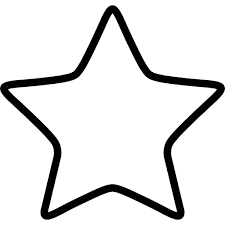 Je copie-colle les étoiles (de 1 à 5) Je copie-colle les étoiles (de 1 à 5) 